Publicado en Valencia el 03/03/2023 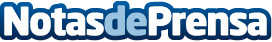 Los españoles reparan cada vez más debido a la inflación, según ServivalEn España, la inflación es un problema creciente que parece enquistarse en el tiempo y está empujando a la población a volver a reparar. No obstante, para tener una reparación eficaz y satisfactoria hay que tener en cuenta ciertos aspectosDatos de contacto:Alejandro Duque744702013Nota de prensa publicada en: https://www.notasdeprensa.es/los-espanoles-reparan-cada-vez-mas-debido-a-la_1 Categorias: Sociedad Valencia Consumo Servicios Técnicos Hogar http://www.notasdeprensa.es